【徵才】奧地利Belassi集團台南分公司誠徵工程師數名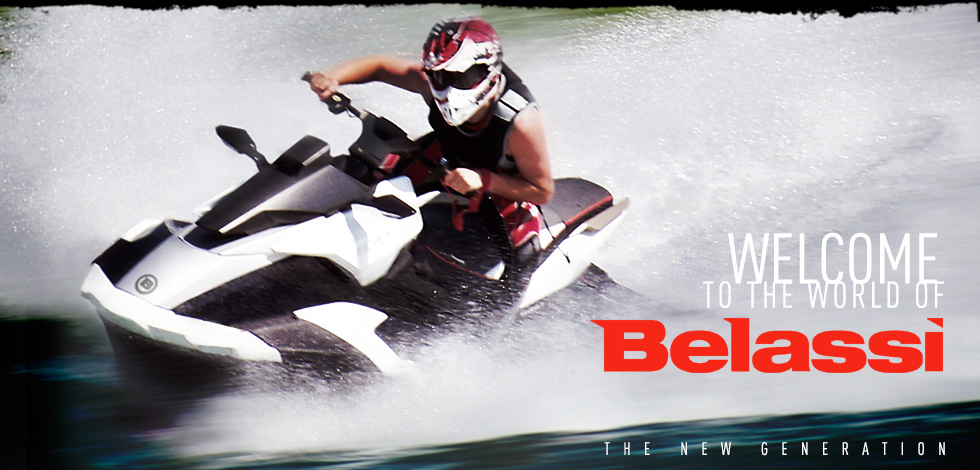 【應徵項目】 採購、CAD/設計工程師、電機工程師和倉儲品管工程師數名【工作內容】 設計、組裝和銷售水上摩托車 【徵求條件】1. 碩士以上學歷優先2. 具兩年以上相關工作經驗和英文溝通能力優先3. 對於工作充滿熱忱與高抗壓性【工作地點】台南市永康區和平東路 【薪資】面談 (高於一般水準)【聘用時間】即日起 【連絡方式】有意申請者請將相關中英文履歷資料，直接傳給 Mr. Michael Schwarz電子信箱 michael.chang.schwarz@belassi-group.com，或向本系林克默老師查詢